Отчет об обращениях граждан, поступивших в администрацию (исполнительно-распорядительный орган) муниципального района «Ферзиковский район» за 1 квартал 2023 годаОрганизация работы в администрации (исполнительно-распорядительном органе) муниципального района «Ферзиковский район» осуществляется в соответствии с Федеральным законом от 02.05.2006 года №59-ФЗ «О порядке рассмотрения обращения граждан Российской Федерации».Проведенный анализ поступления обращений граждан показал, что за 1 квартал 2023 года в администрацию (исполнительно-распорядительный орган) муниципального района «Ферзиковский район» поступило 83 обращения, (соответствует 2022 году – 149), что на 66 обращений меньше, чем в 1 квартале 2022 года. Из них от граждан поступило 61 обращение или 73,5%, также 11 обращений поступило по каналам электронной почты или 13,6% от общего количества обращений. Коллективных обращений поступило 6 или 7,2% от общего количества, повторных обращений 6 или 7,2%. Из поступивших в администрацию (исполнительно-распорядительный орган) муниципального района «Ферзиковский район» в 1 квартале 2022 года письменных обращений граждан в порядке переадресации получено 22 или 26,5%. Годовые и полугодовые отчеты по рассмотрению обращений граждан, поступивших в администрацию (исполнительно-распорядительный орган) муниципального района «Ферзиковский район» размещаются, и постоянно актуализируются на официальном сайте администрации муниципального района «Ферзиковский район». По результатам проведения анализа обращения граждан по тематикам, поступивших в 1 квартале 2023 года в сравнении с аналогичным периодом 2022 года.Тематики обращений граждан в сравнении с аналогичным периодом 2022 годаГлавой администрации муниципального района «Ферзиковский район», заместителями Главы администрации, Управляющим делами администрации, а также руководителями структурных подразделений администрации проводятся приемы граждан по личным вопросам в соответствии с графиком приема граждан, утвержденным Распоряжением Главы администрации муниципального района «Ферзиковский район». График приема граждан регулярно размещается на официальном сайте муниципального района «Ферзиковский район» и на стенде в здании администрации муниципального района «Ферзиковский район». Также на официальном сайте создана Виртуальная приемная, с помощью которой граждане могут задать любой интересующий их вопрос Главе администрации Ферзиковского района, его заместителям и руководителям структурных подразделений. Количество обращений граждан, поступивших в администрацию муниципального района «Ферзиковский район» в форме электронного документа в 1 квартале 2023 года в сравнении с 2022 годомИз данных представленной таблицы необходимо заметить, темп роста обращений, поступивших по каналам электронной почты, а также через сайт администрации (исполнительно-распорядительного органа) муниципального района «Ферзиковский район» в 1 квартале 2023 года уменьшился на 49 обращений по сравнению с 2022 годом. В соответствии с постановлением администрации (исполнительно-распорядительного органа) муниципального района «Ферзиковский район» № 386 от 24 июня 2014 года «О контроле за исполнением поручений в администрации (исполнительно-распорядительном органе) муниципального района «Ферзиковский район» еженедельно проводится контроль за сроками рассмотрения обращения граждан, который озвучивается на планерке при Главе администрации муниципального района «Ферзиковский район».В целях осуществления контроля соблюдения сроков рассмотрения обращения граждан, поступивших в администрацию муниципального района «Ферзиковский район» распоряжением администрации (исполнительно-распорядительного органа) муниципального района «Ферзиковский район» от 01 июля 2022 года №228-р «О назначении ответственного за осуществление контроля соблюдения сроков рассмотрения обращения граждан, поступивших в администрацию (исполнительно-распорядительный орган) муниципального района «Ферзиковский район», ответственной была назначена Зайцева Наталья Олеговна, ведущий эксперт отдела организационно-контрольной и кадровой работы администрации (исполнительно-распорядительного органа) муниципального района «Ферзиковский район».Калиничева Екатерина Валерьевна(48437) 31141Заместитель Главы администрации муниципального района «Ферзиковский район»по информационному сопровождению и связямс общественностью 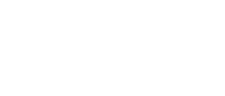 Р.И. Валуев